XXII EDITAL CEARÁ JUNINO PARA QUADRILHAS JUNINAS - 2022O projeto propõe alternativas que garantam a fruição e acessibilidade do projeto para pessoas com deficiência, em suas múltiplas especificidades, seja auditiva, visual, motora ou intelectual? (  ) NÃO(  ) SIM (identifiquei abaixo quais ações são propostas pelo projeto(  ) LIBRAS(  ) BRAILLE(  ) ADEQUAÇÃO DE ESPAÇOS E ELEMENTOS (móveis, portas, rampas, equipamentos, etc) para o acesso de pessoas com deficiência motora ou com mobilidade reduzida(  ) LEGENDAS PARA SURDOS E ENSURDECIDOS (LSE)(  ) OUTROS: ___________________________________________________________________________________________________Nome e assinatura do representante do grupo (Pessoa Física), esse anexo não será aceito com assinatura colada.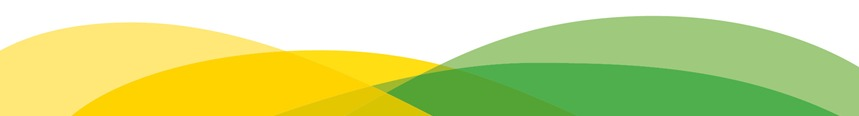 ANEXO VFORMULÁRIO DE AÇÕES PARA ACESSIBILIDADE PROPOSTAS NO PROJETO PARA PESSOAS COM DEFICIÊNCIA TÍTULO DO PROJETO:Descreva abaixo sobre como se dará as ações de acessibilidade propostas:Local e data:_________________________________________________________________________